D.I.Y. SINGER/SONGWRITER MYKEY SHARES NEW TRACK “MAZDA5” FEAT. MARINELLINEW EP WELCOME TO THE WITCHING HOUR OUT MARCH 19TH 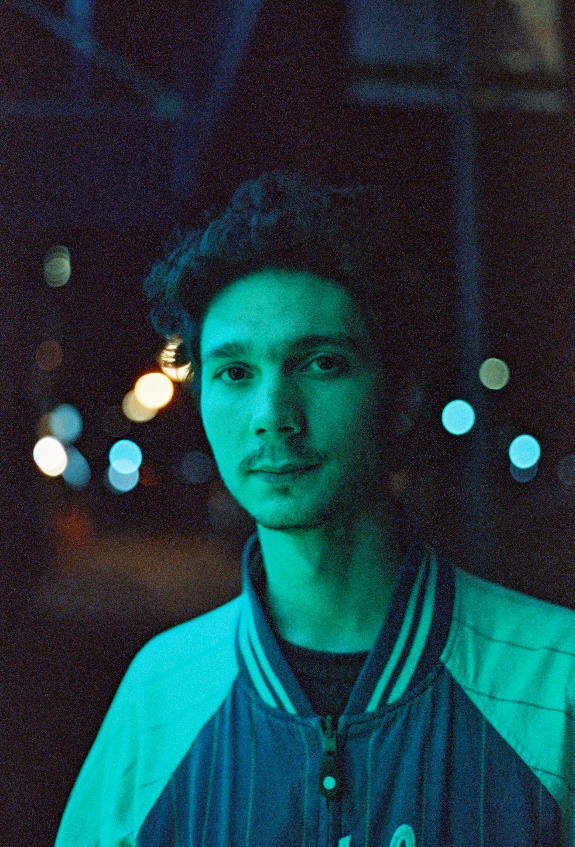 February 19, 2021 (Los Angeles, CA) – Today, buzzing singer, songwriter, multi-instrumentalist, producer, and all-around nice guy MyKey shares new track “Mazda5” (feat. marinelli), the latest off his forthcoming EP Welcome To The Witching Hour, out March 19th on Warner Records. Listen to it HERE and watch the accompanying video HERE“Mazda5” and recent release “Sweet Tooth” introduce the forthcoming 10-track EP, following a string of releases over the past year, including Cavetown collaboration “Was It Something I Said,” which have propelled the indie pop auteur to more than 25 million streams to date. Created alongside marinelli, MyKey explains about the new EP, “My friend David [marinelli] and I trapped ourselves in a cabin in Big Bear and wrote an entire album in 4 days. Writing the album felt like a glimmer of hope in the dark abyss of 2020 and I’m really excited to be sharing it.”MyKey resembles that friend whose idiosyncrasies and quirks teach us something about ourselves. He eats cereal with chopsticks. It’s not out of character for him to wake up at three in the morning and order a Lego set. He also presides over a handcrafted musical world entirely of his own design, singing, playing every instrument, producing, engineering, and making his own videos, including stop-motion animation. Growing up in Maryland, he worked at a recording studio and performed in various local groups. In 2017, he decided to create, record, and release his independent debut Faces, that ultimately propelled him to his signing with Warner Records last year. Welcome To The Witching Hour TracklistingWelcome To The Witching HourMazda5 (feat. marinelli)Madly (feat. Lonely God)Sweet ToothKneepadsVin DieselEmilyGraveyard Blues (feat. marinelli)Marshmallow Moons###Follow MyKey:INSTAGRAM | FACEBOOK | TWITTER | YOUTUBE | TIKTOKFor further information, contact:Ceri Roberts, Ceri.Roberts@warnerrecords.com 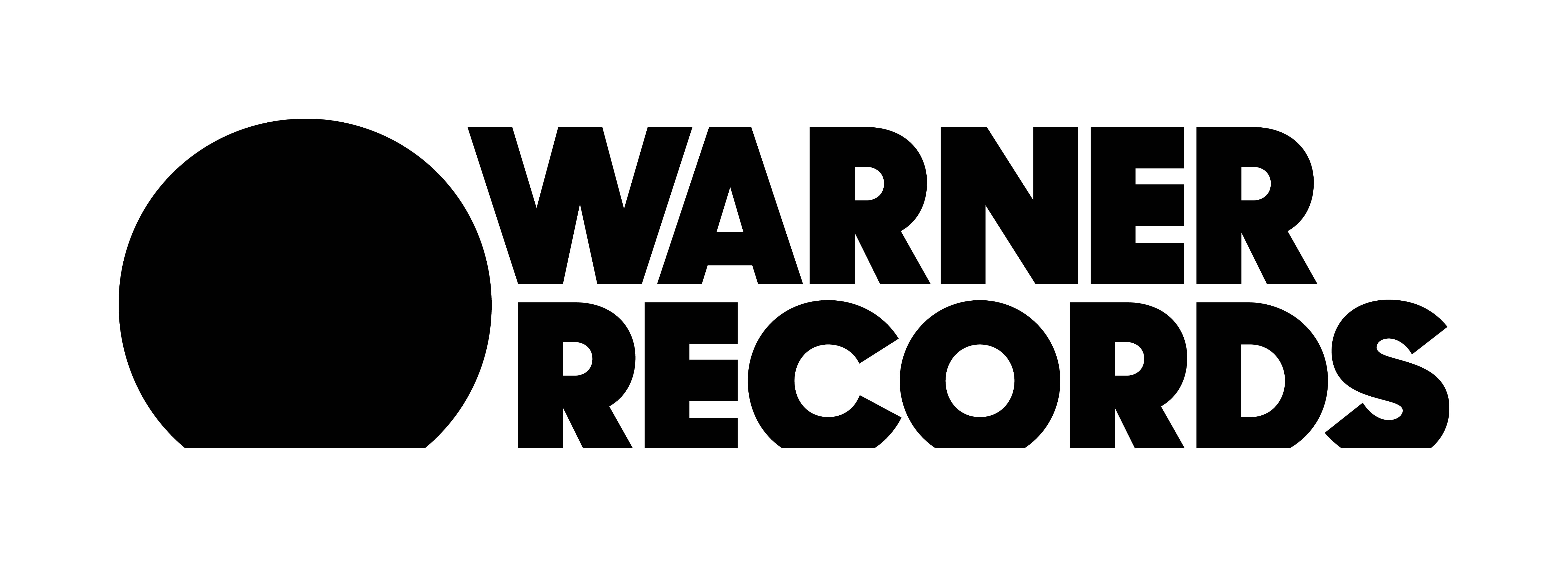 